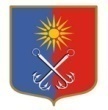 КИРОВСКИЙ МУНИЦИПАЛЬНЫЙ РАЙОНЛЕНИНГРАДСКОЙ ОБЛАСТИАДМИНИСТРАЦИЯОТРАДНЕНСКОГО ГОРОДСКОГО ПОСЕЛЕНИЯП О С Т А Н О В Л Е Н И Еот 25 июня2018 года № 332О внесении изменений в муниципальную программу«Развитие социокультурного пространства МО «Город Отрадное» на 2018-2019 год», утвержденную постановлением администрации Отрадненского городскогопоселения Кировского муниципального района Ленинградской области от 18мая 2018 года №257Руководствуясь Федеральным законом от 06.10.2003 г. №131-ФЗ «Об общих принципах организации местного самоуправления в Российской Федерации», с целью создания условий для обеспечения устойчивого развития социально-культурных составляющих качества жизни жителей, администрация МО «Город Отрадное» постановляет:          1. Внести следующие изменения в муниципальную программу «Развитие социокультурного пространства МО «Город Отрадное» на 2018-2019 год», утвержденную постановлением администрации Отрадненского городского поселения Кировского муниципального района Ленинградской области от 18.05.2018 года №257 (далее - Программа):1.1. Позицию «Источники финансирования муниципальной программы и подпрограмм» Паспорта муниципальной программы «Развитие социокультурного пространства МО «Город Отрадное» на 2018-2019 год» изложить в следующей редакции: Прогнозный объем финансирования на реализацию программы на 2018 годРасходы (тыс. рублей): средства бюджета поселения – 32 619,1 средства областного бюджета – 18 348,7 Прогнозный объем финансирования на реализацию программы на 2019 годРасходы (тыс. рублей): средства бюджета поселения – 11 428,3средства областного бюджета – 43 673,0Всего:106 069,1                                                                                                в том числеПодпрограмма №1«Развитие сферы культуры на территорииМО «Город Отрадное»:1 420,0Подпрограмма №2«Молодежь города Отрадное»: 591,3Источник средств: местный бюджет – 400,0Источник средств: областной бюджет – 191,3                           Подпрограмма №3                                                                                                         «Развитие физической культуры, спорта и здоровогообраза жизни на территории МО «Город Отрадное»:  68 391,3  Источник средств на 2018 год: местный бюджет – 3 290,0 Источник средств на 2018 год: областной бюджет – 10 000,0Источник средств на 2019 год: местный бюджет – 11 428,3 Источник средств на 2019 год: областной бюджет – 43 673,0Подпрограмма №4                                                                                                «Развитие СМИ на территории МО «Город Отрадное»:   3 710,0   Подпрограмма №5                                                                                      Перечень мероприятий обеспечения условий реализации муниципальной программы:  31 956,5 Источник средств: местный бюджет - 23 799,1Источник средств: областной бюджет – 8 157,4* В течение реализации программы объемы финансового обеспечения подлежат уточнению 1.2. Перечень основных мероприятий подпрограммы «Развитие сферы культуры на территории МО «Город Отрадное» приложения №1 к муниципальной программе «Развитие социокультурного пространства МО «Город Отрадное» на 2018-2019 год» изложить в редакции согласно приложению №1, к настоящему постановлению.1.3. Перечень мероприятий подпрограммы «Развитие средств массовой информации на территории МО «Город Отрадное»» приложения №4 к муниципальной программе «Развитие социокультурного пространства МО «Город Отрадное» на 2018-2019 год» изложить в редакции согласно приложению №2, к настоящему постановлению.2. Настоящее постановление подлежит размещению в сети Интернет на официальном сайте МО «Город Отрадное» www.otradnoe-na-nеve.ru и в государственной автоматизированной информационной системе «Управление» (gasu.gov.ru).           3. Контроль за исполнением настоящего постановления возложить на заместителя главы администрации по общим вопросам.Первый заместительглавы администрации                                                              А.В. АверьяновРазослано: дело-2, отдел по организационным вопросам, ФЭУ, МБУК КЦ «Фортуна», МКУ «Отрадненская городская библиотека», МБУ СМИ «Редакция газеты «Отрадное вчера, сегодня, завтра», www.otradnoe-na-neve.ruПриложение №1 к постановлению администрации МО «Город Отрадное» от 25 июня 2018 года №332Приложение №1к муниципальной программе«Развитие социокультурного пространства МО «Город Отрадное» на 2018-2019 годПеречень основных мероприятий подпрограммы«Развитие сферы культуры на территории МО «Город Отрадное» Приложение №2 к постановлению администрации МО «Город Отрадное» от 25 июня 2018 года №332Приложение №4к муниципальной программе«Развитие социокультурного пространства МО «Город Отрадное» на 2018-2019 годПеречень мероприятий подпрограммы «Развитие средств массовой информации на территории МО «Город Отрадное»N   
п/п Мероприятия по реализации   подпрограммыИсточники     
финансированияСрок       
исполнения 
мероприятияОбъем финансирования (тыс. руб.)         Очередной 
финансовый
 2018 год  Ответственный 
за выполнение 
мероприятия      
подпрограммы1Нормативно-правовое обеспечение деятельности:Средства      
бюджета        
поселения     2018г.Финансирование не требуетсяРуководитель МБУК «КЦ «Фортуна»Руководитель МКУ «Отрадненская городская библиотека»2. Мероприятий для детей и подростков.(Проведение конкурсов, фестивалей, игровых и театрализованных программ)Средства      
бюджета        
поселения2018 г.81,0Руководитель МБУК «КЦ «Фортуна»3.Мероприятия для горожан старшего поколения(организация и проведение мероприятий на Аллеи Памяти)Средства      
бюджета        
поселения2018г.45,0Руководитель МБУК «КЦ «Фортуна»4.Мероприятия   по проведению государственных и массовых праздников, юбилейных и памятных датСредства      
бюджета        
поселения2018г.624,0Руководитель МБУК «КЦ «Фортуна»5.Торжественные приемы и поздравления руководителями города заслуженных жителей Отрадного.Средства      
бюджета        
поселения2018г.300,0Руководитель МБУК «КЦ «Фортуна»6.Мероприятия по поддержке и развитию творческих коллективов и исполнителей в международных, Российских, региональных и районных конкурсах (взносы, транспорт, костюмы, ткань для пошива костюмов для коллективов худ. самодеятельности).Средства      
бюджета        
поселения2018г.250,0Руководитель МБУК «КЦ «Фортуна»7.Проведение и организация мероприятий, приуроченных к праздничным и памятным датам МКУ «Отрадненская городская библиотека»:Средства      
бюджета        
поселения2018г.МКУ «Отрадненская городская библиотека»7.1Организация мероприятий с участием клуба «Ивушки»Средства бюджетапоселения2018 г.10,0МКУ «Отрадненская городская библиотека»7.2- Ко дню Великой Победы оформление экспозиции «Отрадное в годы войны- Ивановский пятачок (приобретение стеклянных колпаков)Средства бюджетапоселения2018 г.30,0МКУ «Отрадненская городская библиотека»7.3-Компьютерный ликбез для неработающих пенсионеров: «Компьютерная грамотность» (приобретение компьютерных комплектов) Средства бюджетапоселения2018 г.40,0МКУ «Отрадненская городская библиотека»7.4-Оформление экспозиции ко дню снятия блокады Ленинграда и освобождения города Отрадное от немецко-фашистских захватчиковСредства бюджетапоселения2018 г.10,0МКУ «Отрадненская городская библиотека»7.5Проведение краеведческим отделом мероприятий, посвященных дню г. Отрадное (витрины для экспозиции Екатерининскогозала)   Средства бюджетапоселения2018 г.30,0МКУ «Отрадненская городская библиотека»Итого по МКУ «Городская библиотека»Средства      
бюджета        
поселения120,0Руководитель МКУ «Отрадненская библиотека»Итого по МБУК «КЦ «Фортуна»Средства      
бюджета        
поселения1 300,0Руководитель МБУК «КЦ «Фортуна»Итого по подпрограмме:Средства      
бюджета        
поселения1 420,0Руководитель МБУК «КЦ «Фортуна», МКУ «Отрадненская библиотека»N   
п/пМероприятия по
реализации    
программы (подпрограммы)Источники     
финансированияСрок       
исполнения 
мероприятияОбъем         
финансирования
мероприятия   
в текущем     
финансовом    
году (тыс.    
руб.) *Ответственный 
за выполнение 
мероприятия   
программы  
(подпрограммы)1234561Финансовое обеспечение муниципального задания на оказание муниципальных услуг (выполнение работ) МБУ СМИ «Редакция газеты «Отрадное вчера, сегодня, завтра»Средства бюджетапоселения20183 000,0МБУ СМИ «Редакция газеты «Отрадное вчера, сегодня, завтра»2Финансовое обеспечение на оказание услуг по информированию жителей о развитии муниципального образования и деятельности органов местного самоуправления посредством телерадиовещанияСредства бюджетапоселения2018700,0МБУК «КЦ «Фортуна»3Издание печатной продукции с целью информирования жителей о развитии муниципального образования и деятельности органов местного самоуправленияСредства бюджетапоселения201810.0МБУ СМИ «Редакция газеты «Отрадное вчера, сегодня, завтра»Итого20183 710,0